                                                                                                                                                                                                                                                                                                УТВЕРЖДАЮ:                                                                                                                                                                                                                                                                                                Заведующий МДОУ Рязанцевский детский сад                                                                                                                                                                                                                                                                                                 _____________Л.А.Нарывкина                                                                                   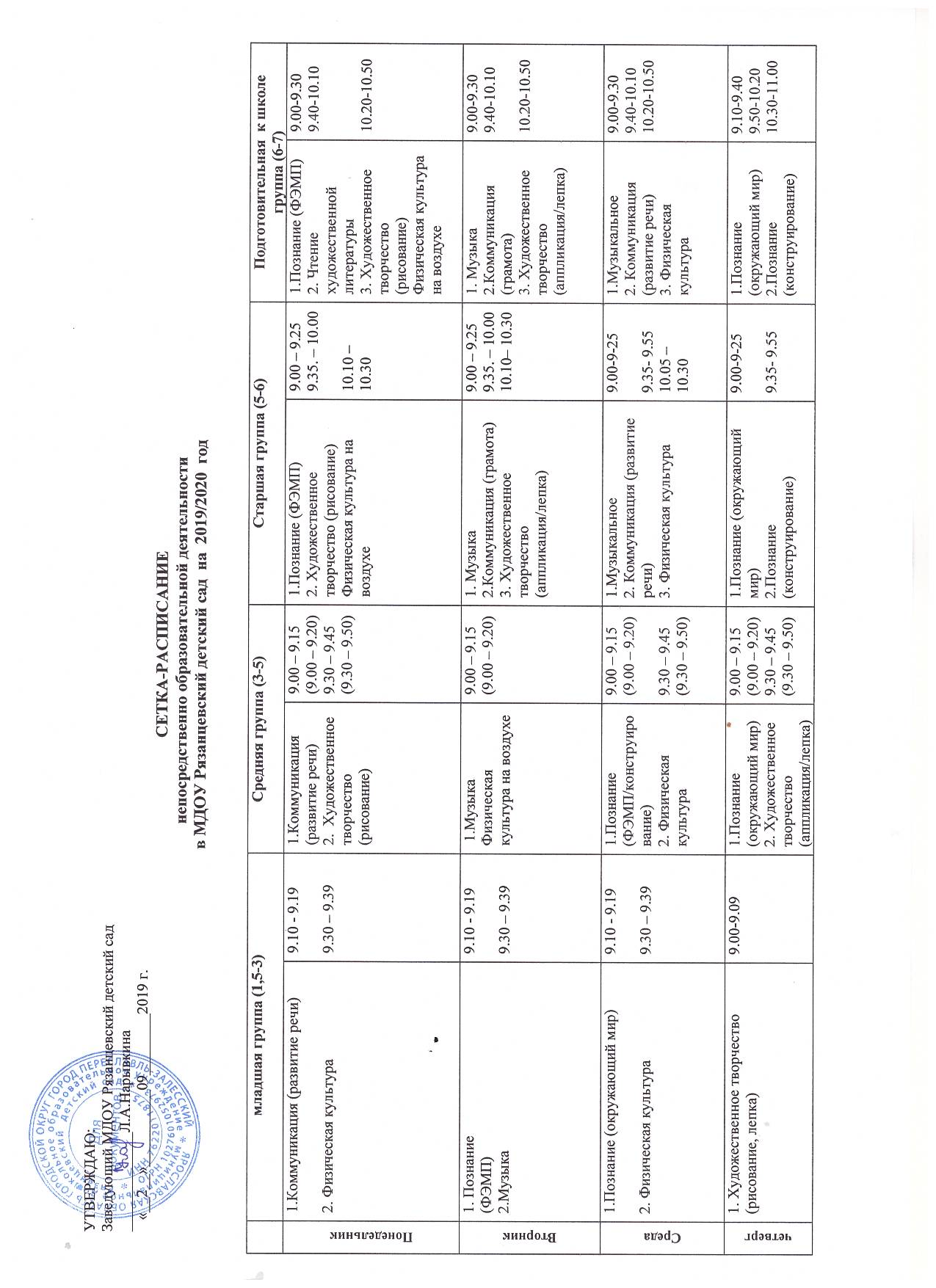    «__2__»__________09________2019 г.                                                                   СЕТКА-РАСПИСАНИЕ  непосредственно образовательной деятельностив МДОУ Рязанцевский детский сад  на  2019/2020  год младшая группа (1,5-3) младшая группа (1,5-3)Средняя группа (3-5)Средняя группа (3-5)Старшая группа (5-6)Старшая группа (5-6)Подготовительная  к школе группа (6-7)Подготовительная  к школе группа (6-7)Понедельник1.Коммуникация (развитие речи)2. Физическая культура9.10 - 9.199.30 – 9.391.Коммуникация (развитие речи)2.  Художественное творчество (рисование)9.00 – 9.15 (9.00 – 9.20)9.30 – 9.45 (9.30 – 9.50)1.Познание (ФЭМП)2. Художественное творчество (рисование)Физическая культура на воздухе9.00 – 9.259.35. – 10.0010.10 – 10.301.Познание (ФЭМП)2. Чтение художественной литературы3. Художественное творчество (рисование)Физическая культура на воздухе9.00-9.309.40-10.1010.20-10.50Вторник1. Познание(ФЭМП)2.Музыка9.10 - 9.199.30 – 9.39 1.МузыкаФизическая культура на воздухе9.00 – 9.15 (9.00 – 9.20)1. Музыка2.Коммуникация (грамота)3. Художественное творчество (аппликация/лепка)9.00 – 9.259.35. – 10.0010.10– 10.301. Музыка2.Коммуникация (грамота)3. Художественное творчество (аппликация/лепка)9.00-9.309.40-10.1010.20-10.50Среда1.Познание (окружающий мир)2. Физическая культура 9.10 - 9.199.30 – 9.391.Познание (ФЭМП/конструирование)2. Физическая  культура9.00 – 9.15 (9.00 – 9.20)9.30 – 9.45 (9.30 – 9.50)1.Музыкальное2. Коммуникация (развитие речи)3. Физическая культура9.00-9-259.35- 9.5510.05 – 10.301.Музыкальное2. Коммуникация (развитие речи)3. Физическая культура9.00-9.309.40-10.1010.20-10.50четверг1. Художественное творчество (рисование, лепка)9.00-9.091.Познание (окружающий мир)2. Художественное творчество (аппликация/лепка)9.00 – 9.15 (9.00 – 9.20)9.30 – 9.45 (9.30 – 9.50)1.Познание (окружающий мир)2.Познание (конструирование)9.00-9-259.35- 9.551.Познание (окружающий мир)2.Познание (конструирование)9.10-9.409.50-10.2010.30-11.00четвергРазвлечение1н.физкультурное2н.музыкальное3-4н. воспитатели16.00 – 16.09Развлечение1н.физкультурное2н.музыкальное3-4н. воспитатели16.10 -16.25Развлечение1н.физкультурное2н.музыкальное3-4н. воспитатели15.30 – 15.55Развлечение1н.физкультурное2н.музыкальное3-4н. воспитатели15.30. – 16.00ПятницаХудожественное творчество (конструирование)2.Музыка9.00-9.159.25-9.40МузыкаФизическая культура9.00 – 9.15 (9.00 – 9.20)9.30 – 9.45 (9.30 – 9.50)1. Художественное творчество (ручной труд)2. Физическая культура9.00-9-209.30-9.551. Художественное творчество (ручной труд)2. Физическая культура3.Безопасность9.00-9.309.40-10.1010.20. – 10.50